1. MotivateWhat’s something you’d love to add to your celebration of Christmas?Holy land tripcelebrate Christmas in Hawaii (or Switzerland or Disney World)a sleigh ride … over the river and through the woods …hear the Messiah in some big theater or cathedralpicture made with Santabinge on Christmas movieswould like to see again the movie The Man in the Santa Clause Suitbuy my spouse a new car … red with white interior (Ha!)2. TransitionMany of our wishes and our actual celebrations can bring us joyWe can experience true joy because Jesus saves.3. Bible Study3.1 God, Our Salvation, Brings JoyListen for an invitation.Psalm 95:1-3 (NIV)  Come, let us sing for joy to the LORD; let us shout aloud to the Rock of our salvation.  2  Let us come before him with thanksgiving and extol him with music and song.  3  For the LORD is the great God, the great King above all gods. What is the nature of the invitation in these verses?an invitation to worshipto praise God togetherto express our joy of knowing the very God of creation What words or phrases express the type of worship the psalmist urges? singingshoutingthanksgivingmusic and songWhy is God to be worshiped? He is the Rock of our salvationHe is “the Great God”He is LORD, Jehovah, Yahweh … The I AM … The God Who ISWhat ways might this passage suggest that we worship God personally or privately?humming, singing, whistling when we are alonesinging along with gospel songs, hymns on the radio or CDpersonal quiet time includes specific thanksgiving, praisefrequent personal conversations with God where you thank Him for His various attributes (power, love, patience, righteousness, justice, etc.)What has recently led you to praise God?  What motivates you to offer praise and thanksgiving to God today, right now? answers to prayerrealization once again of the awesome salvation He has providedthinking about His greatness … His authority (sovereignty), His power, His loveremembering, realizing that whatever happens in world or national events … He is in charge, in controlHow can believers express joy to the Lord in our daily lives? reading and meditating on His Word … what God has to say to usfrequent observation of nature around us … the beauty, the designnoting situations where we can see that God provided, God protected, God intervenedin your prayer journal, noting specific answers to prayer and thanking Him3.2 Jesus, Born to Bring Us SalvationListen for difficulties of the trip described.Luke 2:4-7 (NIV)  So Joseph also went up from the town of Nazareth in Galilee to Judea, to Bethlehem the town of David, because he belonged to the house and line of David.  5  He went there to register with Mary, who was pledged to be married to him and was expecting a child.  6  While they were there, the time came for the baby to be born,  7  and she gave birth to her firstborn, a son. She wrapped him in cloths and placed him in a manger, because there was no room for them in the inn.What event provided historical context for the account of Jesus’ birth? the Roman emperor declared a census be takeneveryone had to go to their ancestral town to registerthe Roman edict coincided with the birth of Mary’s babyall God’s timing!What were the difficulties involved in this trip?travel, in general would have been tough (90 miles, up hill, trip of 3 – 4 days)Mary is 9 months pregnantno place to stay when they get thereBaby decides to be born away from homeWhat suggests the birth was normal and common? the pregnancy had progressed normallythe time came for the birthno complications, the Baby was bornYet, what elements in these verses suggest the birth was unusual? What are some things that are incongruous about the birth of the King of Kings?for starters, they were not yet officially married, only pledged to be marriedthe King of Kings was born of very poor parentsborn in what appeared to be questionable circumstancesborn in a very poor locationthe Baby’s first bed was an animal feeding trough – well-worn and slobbered might make modern ob-gyn folks nervous about the lack of facilities, cleanlinessborn in a small, inconsequential townvery few people were aware of the events of that nightIf the birth of Jesus was so momentous, why was He born in such humble circumstances?consistent with the Servant role of Jesuseverything about Jesus would be miraculousHis virgin birth, his conceptionHis divinity/humanity combination (incarnation)His ministryHis resurrectionIt showed his identification with all menIt underlined the humanity of Jesus – there is no question of his humanity – he was not plunked down in a palace as a special grown up envoy of deity3.3 Jesus’ Birth, Cause for Great JoyListen for an important message.Luke 2:8-14 (NIV)  And there were shepherds living out in the fields nearby, keeping watch over their flocks at night.  9  An angel of the Lord appeared to them, and the glory of the Lord shone around them, and they were terrified.  10  But the angel said to them, "Do not be afraid. I bring you good news of great joy that will be for all the people.  11  Today in the town of David a Savior has been born to you; he is Christ the Lord.  12  This will be a sign to you: You will find a baby wrapped in cloths and lying in a manger."  13  Suddenly a great company of the heavenly host appeared with the angel, praising God and saying,  14  "Glory to God in the highest, and on earth peace to men on whom his favor rests." List words of encouragement, joy, and celebration that appear in the angel’s announcement.don’t be afraidI bring you good news of great joythe good news is for all the peoplea Savior has been born to you todayHe is the Messiah, the LordHere’s how you’ll know it is him …A great angel choir appeared praising God, pronouncing peace to menWhy do you think God chose to reveal the birth of the Son of God to mere shepherds? (They were not considered high society – couldn’t even act as a witness in the courts)they were the ones present, nearbyJesus came to minister to and to provide salvation for all men – all sinners – these were about as common folk as existedcould be some significance about Jesus being referred to eventually as the “Good Shepherd”God was trying to show that His Son came not for the high and mighty but for the poor and lowlySome folks considered shepherds as dishonest sinners (and Jews) – that’s exactly who Jesus came to helpThe wise men who came were pagan Gentiles – also the folks that Jesus came to help Jesus came for the rich and the poor, for the Jews and the GentilesNote the three titles given to the Baby. What is the significance of these titles?  How does God's sending the Christ Child 2000 years ago bring you joy today?peace with God when we receive His salvation provided by Jesuspeace with our own selvespeace with each other joy when forgiven for our sinsjoy to be set free from the power of sin over usjoy at God’s very presence in our lives as believersThe shepherds received a joyful personal announcement about Jesus.  How can we make the joy of Christmas personal to those around us?give meaningful gifts, not just something that is nice and expensive enough to keep up appearancesgive the gift of your personal attention and time with those around you … listening, sharing their joys, dreams, sorrowsfind someone who is hurting and personally minister to them, to their hurtbe involved in an outreach ministry … at a city mission, at Home for Habitat, on a short term mission tripwrite a letter to a missionary – tell them of your prayers, your interest in their workApplicationAccept. Christ came to forgive you, restore you, and give you hope and a future. If you have never trusted Christ for salvation, do so now. Talk to your group leader or read the inside cover of this book. Praise. Make praise a regular part of your prayer time. Don’t let your joy in Christ fade; instead, continually praise Him and remember all He has done.Share. The greatest gift you can give someone this Christmas is the good news of why Jesus came to earth. During this season, plan to tell someone in your family or a life-long friend who is yet to believe about the salvation and joy you experience because of Christ.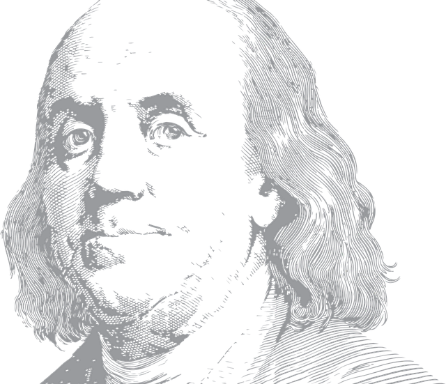 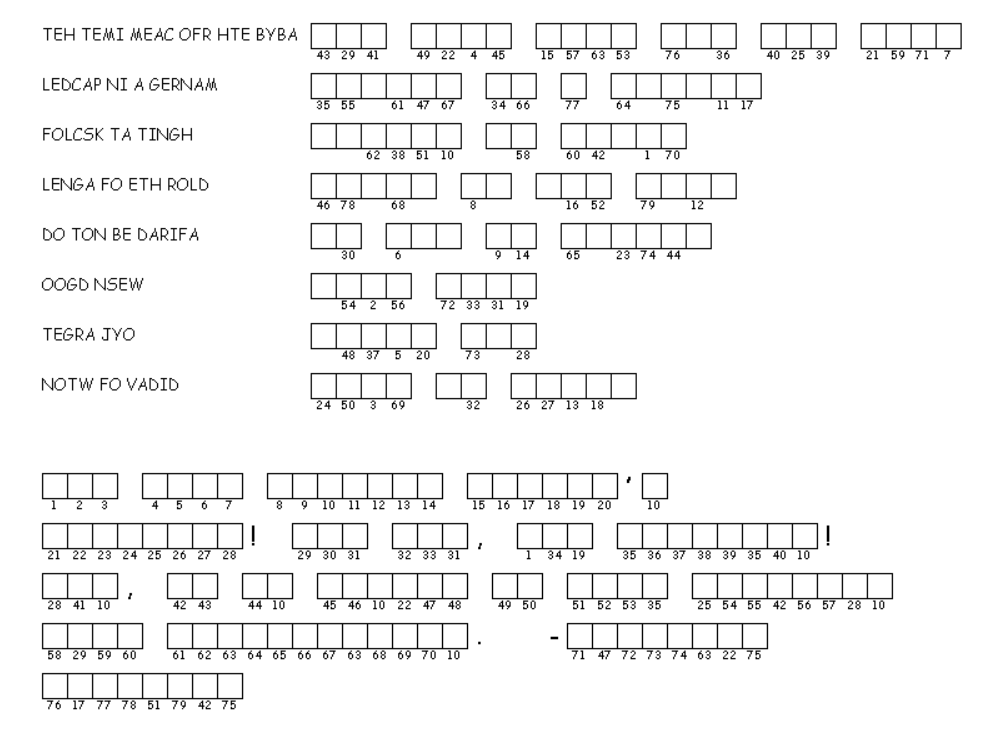 NameSignificanceSaviorcame to die for our sinssave us from the penalty and power of sin in our livesChristGreek word for “Messiah”, the Anointed One, the Sent Onethe Lordthe One of AuthorityHe is in ChargeHe is in control